Кировское областное государственное профессиональное образовательное бюджетное учреждение «Нолинский техникум механизации сельского хозяйства»(КОГПОБУ «НТМСХ»)Задание по дисциплине «Экономикадля студентов 1 курса по специальности 38.02.01 Экономика и бухгалтерский учет (по отраслям) Тема: Глобализация мировой экономикиЦель занятия: ознакомление с основными понятиями, осознание движущих сил глобализацииНорма времени:2 часаОрганизация рабочего места: рабочие тетради, ПКЗадание:Рассмотреть лекционный материал по теме «Глобализация мировой экономики», используя учебник:Экономика. Основы экономической теории: Учебник для 10-11 кл. общеобразоват.           учреждений. Профильный уровень образования/Под ред. С.И.Иванова – 17 –е изд.- В 2-х книгах. – М.:Вита-Пресс,2012-320 с.или лекцию, представленную ниже, а также прослушать лекцию https://yandex.ru/video/preview/?filmId=12799159786606864811&text=видео%20Глобализация%20мировой%20экономики&path=wizard&parent-reqid=1589266791452445-1481567662381996736900299-production-app-host-vla-web-yp-152&redircnt=1589267036.1Составить конспект в тетради ответить на вопросы.Отправить выполненные задания на электронную почту iribia@mail.ruУказать!!!!	Название файла: Б11_ЭКОНОМИКА_ФИОстудента_13.05.2020ВНИМАНИЕ!! Название файла должно быть написано правильно!Содержание и порядок выполнения работыДля более полного ознакомления с темой следует рассмотреть вопросы:Суть глобализацииДвижущие силы глобализацииГлобальные экономические проблемы.Дата выдачи задания: 13.05.2020г.Лекция «Глобализация мировой экономики»Перед современным человечеством встали проблемы, которые благодаря масштабности и важности для жизнедеятельности людей получили название глобальных. Это проблемы предотвращения ядерной войны, охраны окружающей среды, освоения космического пространства, выход из мирового финансово-экономического кризиса и т. д.Глобальные проблемы носят общепланетарный характер, так как затрагивают жизненно важные вопросы, касающиеся всех стран и народов. При этом некоторые из них настолько обострены, находятся в таком критическом состоянии, что любое промедление их решения грозит неминуемой гибелью цивилизации или деградацией условий жизни людей. Следует учитывать, что глобальные проблемы для своего решения требуют огромных усилий всех государств, объединения воедино прогрессивных сил и народов, тесного взаимодействия политических, экономических и научно-технических возможностей.Глобальные проблемы довольно противоречивы и разнообразны, тем не менее их можно объединять в три основные группы. К первой группе относятся складывающиеся в мире взаимосвязи и взаимоотношения между различными системами хозяйствования, проблемы взаимоотношений по вопросам войны и мира, разоружения и экономического развития. Вторая группа отношений охватывает экономические проблемы современного народонаселения, борьбы с нищетой, голодом, болезнями и т. д. И, наконец, третью группу составляют отношения, складывающиеся между обществом как органической целостностью и природой. К ним следует относить проблемы, связанные с охраной окружающей среды, использованием природных ресурсов, заготовкой и потреблением даров природы, развитием энергетического потенциала планеты и т. п.В современных условиях закономерен вопрос о том, какая из мировых сил способна решить глобальные проблемы, вывести человечество из тупиковой ситуации и поставить его на путь рационализации, взаимодействия с природой и космическим пространством. Со всей очевидностью встает вопрос о комплексном объединении усилий всего мира, всего прогрессивного на планете. Только совместные усилия народов всей планеты способны предотвратить пагубные социальные процессы, сберечь природу и обезопасить человечество от погружений в пучину бед и страданий (рис. 8.4).Рис. 8.4. Решение глобальных проблем совместными усилиями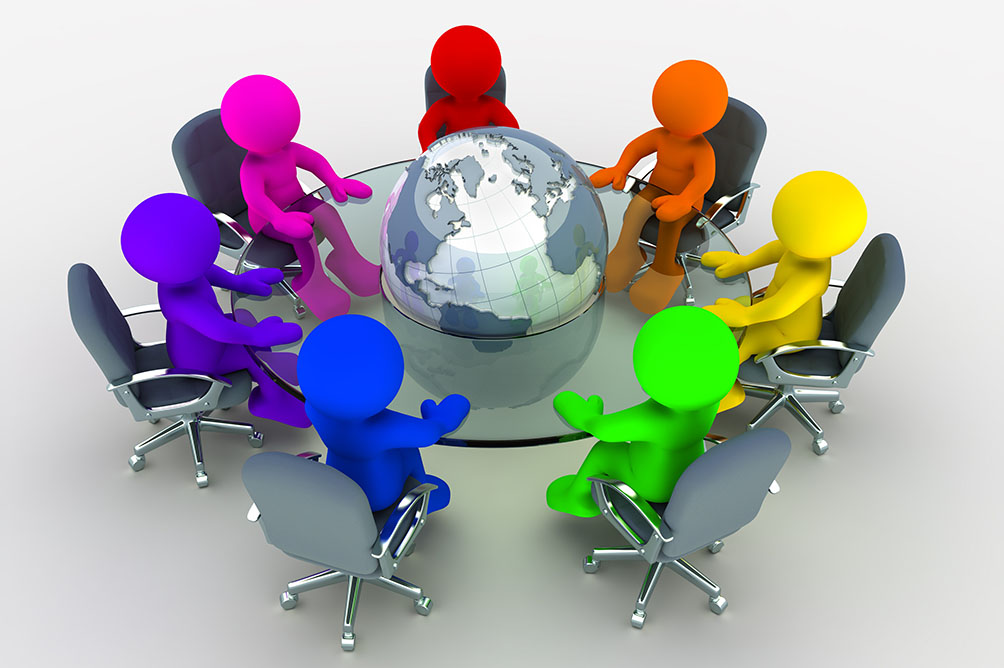 Сотрудничество должно быть направлено на охрану природной среды, кардинальное улучшение экологической обстановки. В этих целях объективно возникает проблема разоружения, а следствием решения перечисленных проблем становится оздоровление условий жизни, развитие физических возможностей человека.Направлений возможного сотрудничества стран в решении глобальных проблем множество. В реализации коллективных усилий по решению глобальных проблем ответственность возложена на ООН, в ведении которой находится ряд специализированных учреждений.Решение многих современных глобальных проблем зависит от позиции крупнейших государств мира, их заинтересованности в достижении позитивных результатов. Существенное значение для улучшения политического климата в мире имеет заключение между ними договора об ограничении, а в дальнейшем и о полной ликвидации всех видов вооружений.В мире существуют проблемы, требующие для своего решения усилий мирового сообщества и сотрудничества не только международных органов и государств, но и сознательного участия всего цивилизованного человечества, например, решение таких проблем, как глобальное изменение климата, ликвидация опасных заболеваний типа СПИД и т. д.Важными звеньями сотрудничества являются также различные общественные организации: Всемирная организация врачей, партия «зеленых», комитеты защиты мира и ветеранов войны, различные общественные организации женщин и т. д.Формируемый в мире комплекс усилий по конструктивному решению всемирных глобальных проблем человечества диктуется ныне интересами его выживания, сохранения целостности современного мира. Существуют также и глобальные проблемы современности — проблемы, которые затрагивают интересы всех стран и народов мира, и решение которых требует совместных усилий. Глобальные проблемы современности возникли совсем недавно — примерно в середине ХХ в., они касаются различных сторон жизни человека.Выделяют суперглобальные (общемировые) проблемы:предотвращение мировой ракетно-ядерной войны (проблема войны и мира);установление равноправных и взаимовыгодных отношений между государствами.К общечеловеческим проблемам относят следующие:ликвидация нищеты и других форм социального неравенства. Мировое хозяйство очень неоднородно по своему составу и страны имеют неодинаковый уровень нищеты: в одних странах — высокий, в других — очень низкий;охрана здоровья людей — все страны мира должны проводить активную политику по охране здоровья;развитие образования (не только общего, но и специального, среднего и высшего). Это дает обществу высококвалифицированные кадры специалистов, что способствует более эффективному развитию экономики и обеспечивает экономический рост;планирование и регулирование роста населения;повышение уровня и качества жизни.Сама сущность человека, его противоречивость, стремление к созиданию и разрушению, мирному сосуществованию и вражде отражаются и на его экономическом поведении. Это проявляется и многократно усиливается в условиях глобализации.Суть глобализацииГлобализация представляет собой сложный процесс развития мирового экономического сообщества и неизбежно порождает проблемы планетарного масштаба, под которыми понимают аспекты жизни и развития человечества, объединяющие население Земли тесными связями, выявляющие кризисные состояния жизни различных государств.Корни многих глобальных проблем уходят в глубину веков. Они сопровождали человеческое общество на протяжении всей его истории, хотя до определенного времени и не проявляли всей своей остроты.В современных условиях сферой их влияния становится вся планета (например, вопросы войны и мира, голода и массовых болезней, различий в уровне развития отдельных стран и регионов планеты).Как известно, прогресс науки и техники позволяет накапливать значительные материальные ресурсы для удовлетворения потребностей и повышения уровня жизни населения. Однако до настоящего времени не удавалось избавиться от голода, нищеты, бескультурья во многих странах мира.Масштабность, долговременность существования, взаимосвязь и взаимозависимость глобальных проблем свидетельствуют о том, что решить или хотя бы ослабить их можно только на основе широкого международного сотрудничества. Такое сотрудничество предполагает несколько уровней: двусторонний, многосторонний, региональный и всемирный.Восприятие и осознание глобальных проблем, формирование механизма их решения — задача в основном международных организаций. Так, в решении большинства комплексных глобальных проблем важную роль должны играть ООН и ее подразделения. Существуют международные организации, на которые возложено решение отдельных глобальных вопросов. К таким организациям относятся: Международный союз природы и природных ресурсов, Научный комитет по окружающей среде Международного совета научных союзов и др.Важное значение в деятельности международных организаций имеет решение вопросов экономического развития, энергетики (особенно ядерной), науки и техники, продовольствия. В частности, решению продовольственной проблемы подчинена работа таких организаций, как Продовольственная и сельскохозяйственная организация (ФАО) ООН, Всемирный продовольственный совет, Экономический и социальный совет ООН и его региональные комиссии. Они осуществляют разработку проектов технической помощи, аккумулируют средства на оказание продовольственной помощи, ее организацию.Современное человечество — это уже более чем 6 млрд землян, тысячи больших и малых народов, это огромное разнообразие экономик, культур, религий, быта, явлений социально-политической жизни. Это, наконец, и около 230 стран и территорий, подавляющее большинство из которых — суверенные, т. е. политически независимые и самостоятельные государства.Решение глобальных проблем является необходимым условием развития всех сфер человеческой деятельности. Человечество должно найти способы устранения негативных последствий, угрожающих существованию земной цивилизации. Решение глобальных проблем связано с большими трудностями, поскольку они одновременно являются и природными, и социальными. Поэтому для их решения необходимо использовать как научно-технические (естественно-научные), так и общественно-политические (социальные) методы. Ведущее место в исследовании глобальных проблем принадлежит методу глобального моделирования и прогнозирования.Весь этот огромный мир чрезвычайно разнообразен, сложен, противоречив, поэтому составляющие его страны классифицировать довольно затруднительно. И все же, отталкиваясь от общих социально-экономических признаков, страны мира можно условно распределить на пять основных групп (рис. 8.5).Рис. 8.5. Группы стран по уровню экономического развития1. Индустриально развитые страны — это группа из нескольких десятков демократических и правовых государств с сильным и открытым миру гражданским обществом (основа его — мощный средний класс). Это группа государств со сложившейся рыночной экономикой, передовым и эффективным производством, высокими показателями ВНП/ВВП на душу населения и, соответственно, высоким качеством жизни людей.2. Новые индустриальные страны включают государства с бурно растущей рыночной экономикой и прогрессом науки и техники, высокими темпами увеличения производства и экспорта промышленной продукции, развивающимися свободами и демократией в обществе.3. Страны-экспортеры нефти часто выделяют в отдельную группу, потому что за последнюю четверть ХХ в. они смогли резко повысить свои доходы от массовых поставок нефти за рубеж. При этом благодаря очень значительным суммам полученных «нефтедолларов», а также активным и высокодоходным инвестиционным и кредитно-финансовым операциям повсюду в мире некоторые из них заметно увеличили экономический рост и производство ВНП/ВВП на душу населения, добившись впечатляющих результатов в повышении уровня жизни своих граждан.4. Страны с переходной экономикой представляют группу приблизительно из трех десятков государств, которые (начиная с 1980–1990-х гг.) постепенно (и по-разному) освобождаются от коммунистического тоталитаризма и неэффективной «административно-командной экономики» и переходят к демократии, свободе личности, открытому обществу, правовым и рыночным отношениям.5. Экономически отсталые страны составляют наиболее многочисленную группу слаборазвитых, неблагоустроенных и страдающих от бедности и нищеты государств афро-азиатской и латиноамериканской части мира.У каждой страны или группы стран существует множество разнообразных нерешенных задач, но в мире есть крупномасштабные проблемы, общие для всех людей. Это так называемые глобальные проблемы, т. е. те наиболее важные и насущные проблемы, которые затрагивают интересы всех народов и для своего решения требуют коллективных усилий всего мирового сообщества.Подобные проблемы то же классифицируют по-разному.В социально-экономической сфере среди них чаще всего выделяют следующие проблемы:экономическая отсталость многих стран;проблема издержек глобализации;демографическая проблема;продовольственная проблема;проблема ресурсов;экологическая проблема;проблемы разоружения и конверсии;мировой экономический кризис.Среди глобальных проблем, требующих незамедлительного решения, мировой экономический кризис и разоружение занимают особое место.В результате мирового финансово-экономического кризиса обостряются хозяйственные связи, резко снижаются объемы продаж в торговой сети, некоторые крупные банки и финансовые структуры находятся на грани разорения, останавливается производство во многих крупных автомобильных концернах, на металлургических и машиностроительных предприятиях, приостанавливается строительство жилья, связанного с ипотечным кредитованием, сокращается число рабочих мест и возрастает безработица. Мировой кризис охватил всю мировую экономику, но в первую очередь индустриально развитые страны.Кроме того, рост вооружений и военных конфликтов вызывает экономические потери, происходящие вследствие физического уничтожения наиболее дееспособного населения Земли. Так, в результате Первой мировой войны было убито 10 млн чел., а общие людские потери во Второй мировой войне достигли 55 млн чел.В результате мировых войн погибает огромный производственный потенциал, бесцельно расходуются материальные средства. Неисчислимые бедствия наносят войны культурным достижениям, мировой науке, литературе, искусству, архитектуре. Многие шедевры мировой цивилизации навсегда оказываются потерянными для человечества.Наносимый гонкой вооружений прямой социально-экономический ущерб многократно превышает все мировые убытки в результате землетрясений, засух, наводнений, тайфунов и других стихийных бедствий.Последствия гонки вооружений проявляются в обострении экономических и социальных проблем во всех странах, они пагубно сказываются на развитии гражданского производства.Экологическая проблема является результатом высоких темпов роста не только промышленности, но и сельского хозяйства на основе достижения НТП в области промышленных технологий и агрохимии.Под воздействием экологических изменений снижается производительность многих отраслей, ускоряется физический износ капитала, замедляется ресурсооборот, а следовательно, снижается эффективность производства, все большая часть национального дохода отвлекается на предотвращение деградации природной среды. И, напротив, повышение качества последней ускоряет процессы воспроизводства, повышает степень производительного потребления производственных ресурсов, обеспечивает снижение удельных затрат совокупного труда, способствует рациональному использованию капитальных вложений с точки зрения их ориентации на ускорение НТП и более полное удовлетворение потребностей членов общества.Вместе с тем современный НТП оказывает также неблагоприятное воздействие из-за быстрого устаревания результатов научно-исследовательской деятельности. Наибольшую выгоду от НТП получают индустриально развитые страны.Переход экономики на интенсивный путь развития должен охватывать все взаимосвязанные природные компоненты, так как под влиянием отдельных направлений НТП происходит углубление негативных изменений.Важный аспект НТП — его циклический, неравномерный характер, усиливающий социально-экономические проблемы в разных странах и делающий их общими. Возникают периоды, когда ухудшение общеэкономических условий воспроизводства (например, удорожание энергетических ресурсов) замедляет или откладывает получение экономического эффекта научно-технического развития, переключает его на задачи компенсации возникающих структурных ограничений, обостряя тем самым социальные проблемы. Возрастает неравномерность экономического развития, усиливается международная конкуренция, что приводит к обострению внешнеэкономических противоречий. Его следствиями стали рост протекционизма, торговые и валютные войны в отношениях между развитыми странами.Одной из глобальных проблем, связанных с НТП, является проблема образования. Однако без значительных изменений, произошедших в сфере образования, невозможны были бы ни НТП, ни огромные достижения в развитии мировой экономики, ни те демократические процессы, в которые вовлекается все большее число стран и народов мира.Несмотря на успехи отдельных стран в науке, культуре, мир в целом по существу оставался неграмотным, и подавляющее большинство его населения не умело ни читать, ни писать. Только в ХХ в. во всем мире было предпринято мощное наступление на неграмотность в целях ее ликвидации.В наше время образование превратилось в одну из важнейших сторон человеческой деятельности. Оно охватывает практически все общество, а расходы на него постоянно возрастают.Проблемой для слаборазвитых стран остается «утечка мозгов», когда наиболее квалифицированные кадры стремятся найти работу за рубежом. Причиной является то, что подготовка кадров не всегда соответствует реальным возможностям их использования в конкретных социально-экономических условиях. Так как образование связано с определенной социально-культурной сферой, то его проблемы вступают в сложнейшее взаимодействие с общечеловеческими проблемами, такими как экономическая отсталость, рост населения, безопасность проживания и т. д.Кроме того, образование требует постоянного совершенствования и реформирования, т. е., во-первых, улучшения его качества, которое ухудшилось в связи с его быстрым развитием; во-вторых, решения проблем его эффективности, которые зависят от конкретных экономических условий; в-третьих, удовлетворения потребности в нормативных знаниях, что связано с постоянным образованием взрослых, а значит, и разработкой концепции непрерывного образования, которое бы сопровождало человека на протяжении всей жизни. Вот почему во всем мире, особенно в развитых странах, стремительно возрастает объем услуг по повышению квалификации и уровня образования взрослых.В мировой науке и практике сложились разные подходы к анализу глобальных проблем: технологический и социально-этический. Оба они оказывают влияние на проводимые разработки и хозяйственную политику.Глобальные проблемы развития человечества не обособлены друг от друга, а действуют в единстве и во взаимосвязи, что требует кардинально новых концептуальных подходов к их решению. На пути решения глобальных проблем возникают преграды. Предпринимаемые меры для их решения часто блокируются экономической и политической гонкой вооружений, региональными, политическими и военными конфликтами.Необходимые предпосылки и возможности подлинно гуманистического разрешения противоречий глобального характера создаются мировым сообществом. Глобальные проблемы должны решаться на путях развития сотрудничества между всеми государствами, образующими систему всемирного хозяйства.Движущие силы глобализацииОсновными движущими силами глобализации являются:расширение и обострение глобальных проблем, заставляющих человечество объединять усилия в их преодолении;деятельность транснациональных корпораций (ТНК), которая несет и распространяет по миру единые бизнес-стандарты. Однако деятельность подразделений одной и той же ТНК различается в разных странах и регионах. Поэтому степень влияния ТНК на национальные экономики разная;деятельность международных экономических организаций, способствующих вначале гармонизации, а затем и унификации национального законодательства стран мира, ставящих общие цели глобального развития. Однако принцип «двойных стандартов», непоследовательность и противоречивость заявлений — такова позиция развитых стран, когда на международных переговорах затрагиваются их национальные интересы;новый виток научно-технического прогресса, когда наибольшую выгоду получают индустриально развитые страны;расширение сети Интернет.Глобализация экономики консолидируется с ее устойчивым развитием.В настоящее время теоретиков, государственных деятелей, политиков в большей степени занимают не проблемы темпов роста, а проблемы устойчивого развития экономики. Глобальный финансово-экономический кризис, начавшийся в США в конце 2008 г., охватил все страны мира. Мировое экономическое сообщество обеспокоено сложившейся ситуацией и в настоящее время ищет пути выхода из создавшегося кризиса.Глобализация или устойчивое развитие не являются чем-то принципиально новым в истории общества, наоборот, то и другое — одни из самых древних принципов природы, которым человек должен следовать в силу развития заложенных в нем природой закономерностей, состоящих в соблюдении симметрии явлений природы.Информация усилила процесс глобализации, но отразилась на ней неоднозначно.Она изначально приняла двухполюсный характер: быстрое распространение сведений об экономике и социальной сфере способствовало прогрессу науки, техники, технологий, развитию культуры, просвещения, образования, в этом смысле глобализация способствовала прогрессу человечества, установлению его более тесных и одновременно разумных связей с природой и космосом.В то же время развитие глобального характера информации привело к формированию «чистой» информации, отражающей идеальный вариант развития экономики и социальной сферы, причем этот идеальный вид имеет в своей основе американо-европейскую модель цивилизации. Следствием стало то, что в экономике, социальной сфере все чаще начали возникать кризисные явления и процессы, развитие на этой основе экологического кризиса.Старое, традиционное хозяйство, не приспособленное к новым сверхоперативным реакциям, неизбежно страдает от острых противоречий и противостояний.Капитал стремится застраховать себя от негативных последствий собственной активности, поэтому принимает участие в экологических проектах.Но чаще капитал просто перемещается в другие сферы экономики или в иные страны, где напряжение экологического кризиса не столь ощутимо.Поэтому в экономической литературе все чаще ставится вопрос о том, возможно ли, и если «да», то как, попасть в будущее глобальное общество с наименьшими потерями, можно ли это осуществить с помощью самоорганизации рыночных отношений или нужно государственное регулирующее начало. Однако в последнем случае надо исходить из того, что в условиях глобализации границы национальных государств оказываются все более зыбкими и не отвечают быстро нарастающим экономическим, социальным, нравственно-этическим и другим связям между людьми.